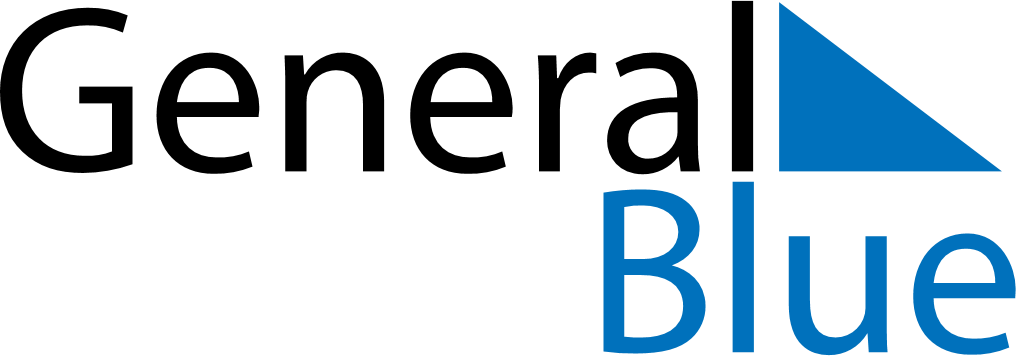 Saint Barthelemy 2024 HolidaysSaint Barthelemy 2024 HolidaysDATENAME OF HOLIDAYJanuary 1, 2024MondayNew Year’s DayFebruary 12, 2024MondayShrove MondayFebruary 14, 2024WednesdayAsh WednesdayMarch 10, 2024SundayLaetare SundayMarch 29, 2024FridayGood FridayMarch 31, 2024SundayEaster SundayApril 1, 2024MondayEaster MondayMay 1, 2024WednesdayLabour DayMay 8, 2024WednesdayVictory DayMay 9, 2024ThursdayAscension DayMay 19, 2024SundayPentecostMay 20, 2024MondayWhit MondayMay 26, 2024SundayMother’s DayJuly 14, 2024SundayBastille DayAugust 15, 2024ThursdayAssumptionAugust 24, 2024SaturdaySaint BarthOctober 9, 2024WednesdayAbolition of SlaveryNovember 1, 2024FridayAll Saints’ DayNovember 11, 2024MondayArmistice DayDecember 25, 2024WednesdayChristmas Day